Den otevřených dveří v MŠ Třebíč, ul. Obránců míruSrdečně zveme rodiče, děti a širokou veřejnost, kteří mají zájem navštěvovat MŠ ve školním roce 2023/2024 na Den otevřených dveří dne 12.4.2023 v časovém rozmezí od 8:00 – 10:00 a 14:30 – 15:30 hod.Víte, jak to vypadá v naší školce? Přijďte se podívat do prostoru naší MŠ, popovídat si, pohrát si, seznámit se s prostředím, pedagogy a provozními zaměstnanci školy. Rádi Vám zodpovíme otázky ohledně vzdělávání a stravování Vašich dětí. Čeká Vás prohlídka jednotlivých tříd a prostor naší MŠ. Těšíme se na Vás i Vaše děti ve třídě – Včeličky, Zajíčci, Motýlci a Berušky. Společně si vytvoříte s dětmi malý dáreček, který si poté odnesete domů. MŠ pracuje dle metody „Daltonského plánu“, který znamená pohodu při práci, nestresuje 
a netraumatizuje. Jsme čtyřtřídní mateřská škola s celkovou kapacitou 100 dětí. Naše MŠ se skládá ze 3 heterogenních tříd pro děti ve věku 3-6 let a 1 heterogenní třídy pro děti ve věku 2-3 let. Hlavními záměry naší školy jsou radost a porozumění, zdravý způsob života v návaznosti na výchovu v rodině a středem pozornosti jsou děti, jejich potřeby a zájmy.V září 2023 se na Vás budou těšit Vaše nové paní učitelky a kamarádi ve Vašich budoucích třídách.         					      Kontakt: www.mstrebic.cz                                                                                           fcb: Mateřská škola Obránců míru Třebíč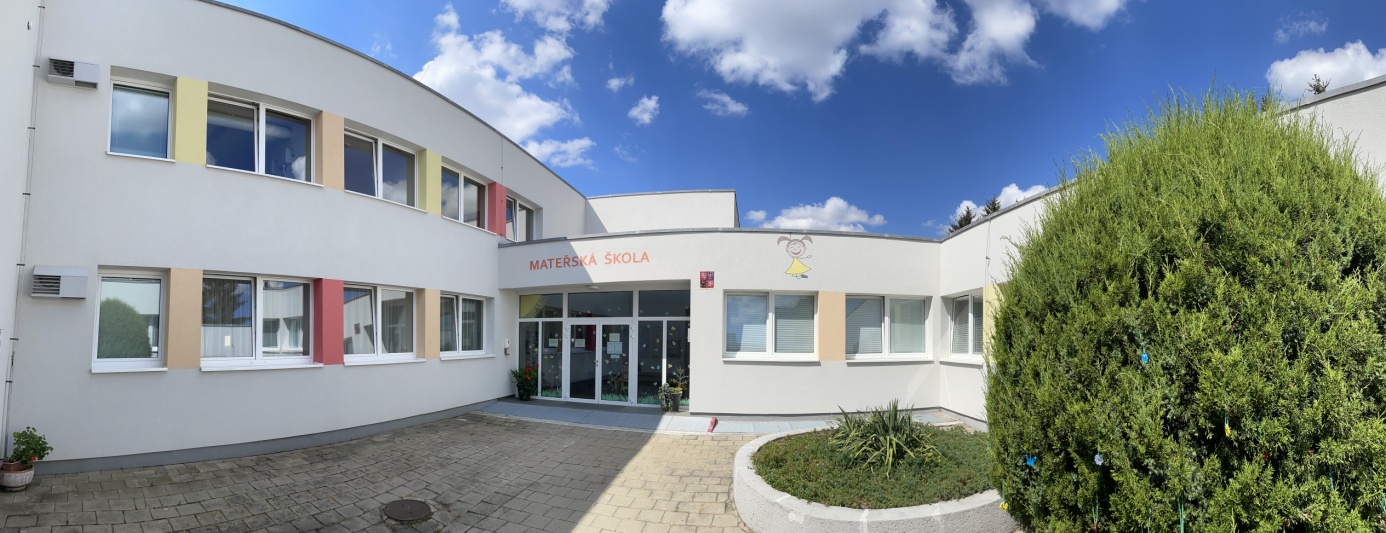 